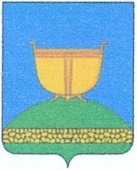 СОВЕТ ВЫСОКОГОРСКОГО
МУНИЦИПАЛЬНОГО РАЙОНА
РЕСПУБЛИКИ ТАТАРСТАНТАТАРСТАН РЕСПУБЛИКАСЫ
БИЕКТАУ МУНИЦИПАЛЬРАЙОН СОВЕТЫКооперативная ул., 5, пос. ж/д станция Высокая Гора,                      Кооперативная ур., 5, Биектау т/ю станциясе поселогы,    Высокогорский район, Республика Татарстан, 422700	     Биектау районы, Татарстан Республикасы, 422700    Тел.: +7 (84365) 2-30-50, факс: 2-30-86, e-mail: biektau@tatar.ru, www.vysokaya-gora.tatarstan.ru                       РЕШЕНИЕ                                                            КАРАР                     «17» июля 2017г                                                        № 152О внесении изменений в Решение «О бюджете Высокогорского муниципального района на 2017 год и на плановый период 2018 и 2019 годов» от 29.11.2016 №103 (с учетом внесенных изменений от 28.12.2016 №112, от 30.03.2017 №134, от 13.04.2017 №141)           На основании Бюджетного кодекса Российской федерации, Бюджетного Кодекса Республики Татарстан, Федерального закона от 06.10.2003 года №131-ФЗ «Об общих принципах организации местного самоуправления в Российской Федерации», Совет Высокогорского муниципального районаРЕШИЛ:1. Внести следующие изменения в Решение Совета Высокогорского муниципального района «О бюджете Высокогорского муниципального района на 2017 год и плановый период 2018 и 2019 годов» от 29.11.2016 г. №103 (с учетом внесенных изменений от 28.12.2016 №112 от 30.03.2017 №134, от 13.04.2017 №141):      1) в статье 1 п.1 пп.1 цифры «883343,1 заменить на цифры «915328,9»;                                  пп.2 цифры «907939» заменить на цифры «950292,8»;                                  пп.3 цифры «24595,9» заменить на цифры «34963,9»;      2) в статье 1 п.3 приложение №1 таблицу 1 изложить в следующей редакции:                                                                                                                                          Приложение 1       3) в приложении № 2 таблицы 1 «Прогнозируемые объемы доходов бюджета Высокогорского муниципального района на 2017 год» строки:заменить на строки:и дополнить строками следующего содержания:      4) в приложении 6 таблицу 1 «Ведомственная структура расходов бюджета Высокогорского муниципального района на 2017 год» изложить в следующей редакции:       5) в приложении 7 таблицу 1 «Распределение бюджетных ассигнований по разделам, подразделам, целевым статьям и группам видов  расходов классификации расходов бюджета Высокогорского муниципального района на 2017 год» изложить в следующей редакции:      6) в приложении 8 таблицы 1 «Дотации на выравнивание бюджетной обеспеченности в 2017 году» строки:заменить на строки:     7) в статье 9 цифры «656,3» заменить на цифры «469,4» и приложение 10 таблицы 1 «Субвенции поселениям на осуществление полномочий по государственной регистрации актов гражданского состояния на 2017 год» изложить в следующей редакции:       8) в статье 15 цифры «501808,6» заменить на цифры «558877,1» и в приложении 15 таблицы 1 «Безвозмездные поступления из бюджета Республики Татарстан Высокогорскому муниципальному району в 2017 году» строки:заменить на строки:и дополнить строками следующего содержания:2. Опубликовать настоящее решение путем размещения на официальном сайте портала правовой информации Республики Татарстан: http://pravo.tatarstan.ru и на официальном сайте Высокогорского муниципального района в сети Интернет по веб-адресу: http://vysokaya-gora.tatarstan.ru.Заместитель председателя Совета района, Заместитель Главымуниципального района                                                                              А.Ш. Шакиров                                                                                                                                 Таблица1 ИСТОЧНИКИ ФИНАНСИРОВАНИЯ ДЕФИЦИТА БЮДЖЕТА ВЫСОКОГОРСКОГО МУНИЦИПАЛЬНОГО РАЙОНА НА 2017 ГОД                                                                                                                                 Таблица1 ИСТОЧНИКИ ФИНАНСИРОВАНИЯ ДЕФИЦИТА БЮДЖЕТА ВЫСОКОГОРСКОГО МУНИЦИПАЛЬНОГО РАЙОНА НА 2017 ГОД                                                                                                                                 Таблица1 ИСТОЧНИКИ ФИНАНСИРОВАНИЯ ДЕФИЦИТА БЮДЖЕТА ВЫСОКОГОРСКОГО МУНИЦИПАЛЬНОГО РАЙОНА НА 2017 ГОДтыс.руб.Наименование показателяКод показателяНаименование показателяКод показателяСуммаОстатки средств бюджета904  08 00 00 00 00 0000 0000Увеличение остатков средств-915328,9Изменение остатков средств на счетах по учету средств бюджета904 01 05 00 00 00 0000 000-915328,9Увеличение остатков средств бюджета904 01 05 00 00 00  0000 500-915328,9Увеличение прочих остатков денежных средств бюджета904 01 05 02 01 00 0000 510-915328,9Увеличение прочих остатков денежных средств бюджетов муниципальных районов904 01 05 02 01 05 0000 510-915328,9Уменьшение остатков средств950292,8Изменение остатков средств на счетах по учету средств бюджета904 01 05 00 00 00 0000 000950292,8Уменьшение остатков средств бюджета904 01 05 00 00 00  0000 600950292,8Уменьшение прочих остатков денежных средств бюджета904 01 05 02 01 00 0000 600950292,8Уменьшение прочих остатков денежных средств бюджетов муниципальных районов904 01 05 02 01 05 0000 610950292,8Итого по группе «Источники внутреннего финансирования дефицита бюджета»34963,9ВСЕГО источников финансирования34963,9ДОХОДЫ883343,1НАЛОГОВЫЕ И НЕНАЛОГОВЫЕ ДОХОДЫ1  00  00000  00  0000  000354931,3Доходы от оказания платных услуг (работ) и компенсации затрат государства1  13  00000  00  0000  00052,8Доходы от компенсации затрат государства1  13  02000  00  0000  00052,8Доходы, поступающие в порядке возмещения расходов, понесенных в связи с эксплуатацией имущества муниципальных районов1  13  02065  05  0000  00052,8БЕЗВОЗМЕЗДНЫЕ ПЕРЕЧИСЛЕНИЯ2  00  00000  00  0000  000528411,8Безвозмездные поступления от других бюджетов бюджетной системы РФ, кроме бюджетов государственных внебюджетных фондов2  02  00000  00  0000  000528411,8СУБСИДИИ ОТ ДРУГИХ БЮДЖЕТОВ БЮДЖЕТНОЙ СИСТЕМЫ   РФ2  02  20000  00  0000  151209823,7Прочие субсидии 2  02  29999  00  0000  151209823,7Прочие субсидии бюджетам муниципальных районов2  02  29999  05  0000  151209823,7СУБВЕНЦИИ ОТ ДРУГИХ БЮДЖЕТОВ БЮДЖЕТНОЙ СИСТЕМЫ РФ2  02  30000  00  0000  151291868,17Субвенции бюджетам на государственную регистрацию актов гражданского состояния2  02  35930 00  0000  1511899,5Субвенции бюджетам муниципальных районов на государственную регистрацию актов гражданского состояния2  02  35930  05  0000  1511899,5ИНЫЕ МЕЖБЮДЖЕТНЫЕ ТРАНСФЕРТЫ26719,9Межбюджетные трансферты, передаваемые бюджетам для компенсации дополнительных расходов, возникших в результате решений, принятых органами власти другого уровня2  02  45160  00  0000  15122Межбюджетные трансферты, передаваемые бюджетам для компенсации дополнительных расходов, возникших в результате решений, принятых органами власти другого уровня2  02  45160  05  0000  15122Прочие межбюджетные трансферты, передаваемые бюджетам2  02  49999  00  0000  15118774,9Прочие межбюджетные трансферты, передаваемые бюджетам муниципальных районов2  02  49999  05  0000  15118774,9ВСЕГО883343,1ДОХОДЫ915328,9НАЛОГОВЫЕ И НЕНАЛОГОВЫЕ ДОХОДЫ1  00  00000  00  0000  000355170,7Доходы от оказания платных услуг (работ) и компенсации затрат государства1  13  00000  00  0000  000292,2Доходы от компенсации затрат государства1  13  02000  00  0000  000292,2Доходы, поступающие в порядке возмещения расходов, понесенных в связи с эксплуатацией имущества муниципальных районов1  13  02065  05  0000  000292,2БЕЗВОЗМЕЗДНЫЕ ПЕРЕЧИСЛЕНИЯ2  00  00000  00  0000  000560158,2Безвозмездные поступления от других бюджетов бюджетной системы РФ, кроме бюджетов государственных внебюджетных фондов2  02  00000  00  0000  000558877,1СУБСИДИИ ОТ ДРУГИХ БЮДЖЕТОВ БЮДЖЕТНОЙ СИСТЕМЫ   РФ2  02  20000  00  0000  151214543,6Прочие субсидии 2  02  29999  00  0000  151209950,9Прочие субсидии бюджетам муниципальных районов2  02  29999  05  0000  151209950,9СУБВЕНЦИИ ОТ ДРУГИХ БЮДЖЕТОВ БЮДЖЕТНОЙ СИСТЕМЫ РФ2  02  30000  00  0000  151291317,7Субвенции бюджетам на государственную регистрацию актов гражданского состояния2  02  35930 00  0000  1511349Субвенции бюджетам муниципальных районов на государственную регистрацию актов гражданского состояния2  02  35930  05  0000  1511349ИНЫЕ МЕЖБЮДЖЕТНЫЕ ТРАНСФЕРТЫ53015,8Межбюджетные трансферты, передаваемые бюджетам для компенсации дополнительных расходов, возникших в результате решений, принятых органами власти другого уровня2  02  45160  00  0000  15125957,9Межбюджетные трансферты, передаваемые бюджетам для компенсации дополнительных расходов, возникших в результате решений, принятых органами власти другого уровня2  02  45160  05  0000  15125957,9Прочие межбюджетные трансферты, передаваемые бюджетам2  02  49999  00  0000  15119134,9Прочие межбюджетные трансферты, передаваемые бюджетам муниципальных районов2  02  49999  05  0000  15119134,9ВСЕГО915328,9Субсидии бюджетам на реализацию федеральных целевых программ2  02  20051  00  0000  1514592,7Субсидии бюджетам муниципальных районов на реализацию федеральных целевых программ2  02  20051  05  0000  1514592,7Прочие безвозмездные поступления2  07  00000  00  0000  0001281Прочие безвозмездные поступления в бюджеты муниципальных районов2  07  05000  05  0000  1801281Прочие безвозмездные поступления в бюджеты муниципальных районов2  07  05030  05  0000  1801281ВЕДОМСТВЕННАЯ СТРУКТУРАВЕДОМСТВЕННАЯ СТРУКТУРАВЕДОМСТВЕННАЯ СТРУКТУРАВЕДОМСТВЕННАЯ СТРУКТУРАВЕДОМСТВЕННАЯ СТРУКТУРАВЕДОМСТВЕННАЯ СТРУКТУРАВЕДОМСТВЕННАЯ СТРУКТУРАРАСХОДОВ БЮДЖЕТА РАСХОДОВ БЮДЖЕТА РАСХОДОВ БЮДЖЕТА РАСХОДОВ БЮДЖЕТА РАСХОДОВ БЮДЖЕТА РАСХОДОВ БЮДЖЕТА РАСХОДОВ БЮДЖЕТА ВЫСОКОГОРСКОГО МУНИЦИПАЛЬНОГОВЫСОКОГОРСКОГО МУНИЦИПАЛЬНОГОВЫСОКОГОРСКОГО МУНИЦИПАЛЬНОГОВЫСОКОГОРСКОГО МУНИЦИПАЛЬНОГОВЫСОКОГОРСКОГО МУНИЦИПАЛЬНОГОВЫСОКОГОРСКОГО МУНИЦИПАЛЬНОГОВЫСОКОГОРСКОГО МУНИЦИПАЛЬНОГОРАЙОНА НА 2017 годРАЙОНА НА 2017 годРАЙОНА НА 2017 годРАЙОНА НА 2017 годРАЙОНА НА 2017 годРАЙОНА НА 2017 годРАЙОНА НА 2017 годтыс.руб.           НАИМЕНОВАНИЕВед-воРазделПодразделЦСРВРСумма на 2017 год Совет Высокогорского муниципального района9029738,9ОБЩЕГОСУДАРСТВЕННЫЕ ВОПРОСЫ902О19738,9Функционирование высшего должностного лица субъекта РФ и муниципального образования902О1О21607,3Непрограммные направления расходов902О1О299000000001607,3Глава муниципального образования902О1О299000020301607,3Расходы на выплаты персоналу в целях обеспечения выполнения функций государственными (муниципальными) органами, казенными учреждениями902О1О299000020301001607,3Функционирование законодательных (представительных органов государственной власти и представительных органов муниципальных образований902О1О36712,8Непрограммные направления расходов902О1О399000000006710,3Центральный аппарат902О1О399000020406710,3Расходы на выплаты персоналу в целях обеспечения выполнения функций государственными (муниципальными) органами, казенными учреждениями902О1О399000020401005095,2Закупка товаров, работ и услуг для государственных (муниципальных) нужд902О1О399000020402001528,2Иные бюджетные ассигнования902О1О3990000204080086,9Субвенции на реализацию полномочий по сбору информации от поселений, входящих в состав муниципального района, необходимой для ведения регистра муниципальных правовых актов Республики Татарстан902О1О324101253902,5Закупка товаров, работ и услуг для государственных (муниципальных) нужд902О1О324101253902002,5Обеспечение деятельности финансовых, налоговых и таможенных органов и органов надзора902О1О6926,5Непрограммные направления расходов902О1О69900000000926,5Центральный аппарат902О1О69900002040926,5Расходы на выплаты персоналу в целях обеспечения выполнения функций государственными (муниципальными) органами, казенными учреждениями902О1О69900002040100926,5Уплата налога на имущество организаций и земельного налога902О113990000295076,2Иные бюджетные ассигнования902О113990000295080076,2Диспансеризация муниципальных служащих9020113990009707158,8Закупка товаров, работ и услуг для государственных (муниципальных) нужд9020113990009707120058,8Прочие общегосударственные вопросы90201139900920300357,3Закупка товаров, работ и услуг для государственных (муниципальных) нужд90201139900920300200357,3МКУ "Исполнительный комитет Высокогорского муниципального района"90386651,30Функционирование Правительства РФ, высших органов исполнительной власти субъектов РФ, местных администраций903О1О410505,2Непрограммные направления расходов903О1О4990000000010505,2Центральный аппарат903О1О4990000204010505,2Расходы на выплаты персоналу в целях обеспечения выполнения функций государственными (муниципальными) органами, казенными учреждениями903О1О499000020401007979,8Закупка товаров, работ и услуг для государственных (муниципальных) нужд903О1О499000020402002420Иные бюджетные ассигнования903О1О49900002040800105,4Резервный фонд903О1113317,7Непрограммные направления расходов903О11199000000004085,2Резервный фонд исполнительного комитета Высокогорского муниципального района903О11199000074114085,2Иные бюджетные ассигнования903О11199000074118004085,2Другие общегосударственные вопросы903О11311837,3Государственная регистрация актов гражданского состояния903О1139900059300879,6Расходы на выплаты персоналу в целях обеспечения выполнения функций государственными (муниципальными) органами, казенными учреждениями903О1139900059300100650Закупка товаров, работ и услуг для государственных (муниципальных) нужд903О1139900059300200229,6Уплата налога на имущество организаций и земельного налога903О11399000029501739Иные бюджетные ассигнования903О11399000029508001739Непрограммные направления расходов903О11399000000003066,9Расходы на выплаты персоналу в целях обеспечения выполнения функций государственными (муниципальными) органами, казенными учреждениями903О1139900029900100233,7Предоставление субсидий бюджетным, автономным учреждениям и иным некоммерческим организациям903О11399000299006002833,2Дворцы и Дома культуры, др. учреждения культуры и средств массовой информации903О1130800000000952,7Расходы на выплаты персоналу в целях обеспечения выполнения функций государственными (муниципальными) органами, казенными учреждениями903О11308Е0144020100551,7Закупка товаров, работ и услуг для государственных (муниципальных) нужд903О11308Е0144020200401Субвенции бюджетам муниципальных районов по реализации полномочий по образованию и организации деятельности комиссии по делам несовершеннолетних903О1139900025260505,8Расходы на выплаты персоналу в целях обеспечения выполнения функций государственными (муниципальными) органами, казенными учреждениями903О1139900025260100415,2Закупка товаров, работ и услуг для государственных (муниципальных) нужд903О113990002526020090,6Субвенции бюджетам муниципальным районам по реализации полномочий по образованию и организации деятельности административных комиссий903О1139900025270243,9Расходы на выплаты персоналу в целях обеспечения выполнения функций государственными (муниципальными) органами, казенными учреждениями903О1139900025270100194,8Закупка товаров, работ и услуг для государственных (муниципальных) нужд903О113990002527020049,1Государственная программа "Социальная поддержка граждан РТ на 2014-2020гг" (опека и попечительство)903О1130300000000713Расходы на выплаты персоналу в целях обеспечения выполнения функций государственными (муниципальными) органами, казенными учреждениями903О1130350325330100651,3Закупка товаров, работ и услуг для государственных (муниципальных) нужд903О113035032533020061,7Субвенции бюджетам муниципальным районам на реализацию полномочий в области архивного дела903О113990002534054Закупка товаров, работ и услуг для государственных (муниципальных) нужд903О113990002534020054Реализация государственных полномочий по определению перечня должностных лиц, уполномоченных составлять протоколы об административных правонарушениях903О11399000253500,4Расходы на выплаты персоналу в целях обеспечения выполнения функций государственными (муниципальными) органами, казенными учреждениями903О11399000253501000,4Диспансеризация муниципальных служащих9030113990009707188,1Закупка товаров, работ и услуг для государственных (муниципальных) нужд9030113990009707120088,1Прочие общегосударственные вопросы903011399009203003593,9Расходы на выплаты персоналу в целях обеспечения выполнения функций государственными (муниципальными) органами, казенными учреждениями9030113990092030010019,7Закупка товаров, работ и услуг для государственных (муниципальных) нужд903011399009203002003569Иные бюджетные ассигнования903011399009203008005,2НАЦИОНАЛЬНАЯ БЕЗОПАСНОСТЬ И ПРАВООХРАНИТЕЛЬНАЯ ДЕЯТЕЛЬНОСТЬ903О33945,4Защита населения и территории от чрезвычайных ситуаций природного и техногенного характера, гражданская оборона903О3О91074,8Функционирование органов в сфере национальной безопасности и правоохранительной деятельности903О3О907000000001074,8Расходы на выплаты персоналу в целях обеспечения выполнения функций государственными (муниципальными) органами, казенными учреждениями903О3О907201226701001027Закупка товаров, работ и услуг для государственных (муниципальных) нужд903О3О9072012267020046,8Иные бюджетные ассигнования903О3О907201226708001Другие вопросы в области национальной безопасности и правоохранительной деятельности90303142870,6Государственная программ "Обеспечение общественного порядка и противодействие преступности в РТ на 2014-2020 годы"90303140600000000218,2Реализация программных мероприятий90303140610110990218,2Расходы на выплаты персоналу в целях обеспечения выполнения функций государственными (муниципальными) органами, казенными учреждениями90303140610110990100218,2Реализация функций иных федеральных органов государственной власти903031499000074502652,4Бюджетные инвестиции в объекты капитального строительства муниципальной собственности903031499000074504002652,4НАЦИОНАЛЬНАЯ ЭКОНОМИКА9030430857,5Сельское хозяйство и рыболовство90304051996,6Субсидии на поддержку племенного животноводства (за счет местного бюджета)90304051420271420240Иные выплаты населению90304051420271420300240Прочие мероприятия в области агропромышленного комплекса90304051460171050149,7Закупка товаров, работ и услуг для государственных (муниципальных) нужд90304051460171050200149,7реализация гос. полномочий в сфере организации мероприятий по предупреждению и ликвидации болезней животных и их лечению903040528001253601606,9Закупка товаров, работ и услуг для государственных (муниципальных) нужд903040528001253602001606,9Водное хозяйство9030406414,5Расходы на содержание и ремонт гидротехнических сооружений90304069900090430414,5Закупка товаров, работ и услуг для государственных (муниципальных) нужд90304069900090430200414,5Дорожный фонд (дорожное хозяйство)903О4О928446,4Дорожное хозяйство903О4О9Д10000365028446,4Закупка товаров, работ и услуг для государственных (муниципальных) нужд903О4О9Д10000365020028446,4ЖИЛИЩНО-КОММУНАЛЬНОЕ ХОЗЯЙСТВО903О58462,2Жилищное хозяйство903О5О17946,8Мероприятия в области жилищного хозяйства9030501990007604018Закупка товаров, работ и услуг для государственных (муниципальных) нужд9030501044019602020018Капитальный ремонт жилищного фонда, не включенный в состав Республиканской программы по капитальному ремонту многоквартирных домов903О5О1Ж1000760305,8Закупка товаров, работ и услуг для государственных (муниципальных) нужд903О5О1Ж1000760302005,8Обеспечение мероприятий по капитальному ремонту многоквартирных домов и переселению граждан из аварийного жилищного фонда903О5О104000000007923Обеспечение мероприятий по капитальному ремонту многоквартирных домов, осуществляемых за счет средств бюджетов903О5О104501000007923Предоставление субсидий бюджетным, автономным учреждениям и иным  некоммерческим организациям903О5О104501960106007923Коммунальное хозяйство9030502515,4Бюджетные инвестиции местных бюджетов90305029900075310176,6Бюджетные инвестиции в объекты капитального строительства муниципальной собственности90305029900075310400176,6Мероприятия в области коммунального хозяйства90305029900075050338,8Закупка товаров, работ и услуг для государственных (муниципальных) нужд90305029900075050200338,8ОХРАНА ОКРУЖАЮЩЕЙ СРЕДЫ903О63107,5Охрана объектов растительного и животного мира и среды их обитания903О6О33107,5Состояние окружающей среды и природопользования903О6О309000000003107,5Природоохранные мероприятия903О6О309101744603107,5Закупка товаров, работ и услуг для государственных (муниципальных) нужд903О6О309101744602003107,5СРЕДСТВА МАССОВОЙ ИНФОРМАЦИИ90312011200,00Субсидии телерадиокомпаниям и телерадиоорганизациям903120199045301001200,00Субсидии юридическим лицам (кроме некоммерческих организаций), индивидуальным предпринимателям и физическим лицам903120199045301008001200,00ОБРАЗОВАНИЕ903О74617,80Дошкольное образование903О7О11,7Закупка товаров, работ и услуг для государственных (муниципальных) нужд903О7О102103420002001,70Общее образование903070202202421002004616,1КУЛЬТУРА, КИНЕМАТОГРАФИЯ И СРЕДСТВА МАССОВОЙ ИНФОРМАЦИИ903О82351Обеспечение деятельности клубов и культурно-досуговых центров903О8О108401440912351Бюджетные инвестиции903О8О108401440914002351ЗДРАВООХРАНЕНИЕ90309815,10Государственная программа «Развитие здравоохранения Республики Татарстан до 2020 года»90309070100000000661,20Подпрограмма «Профилактика заболеваний и формирование здорового образа жизни. Развитие первичной медико-санитарной помощи»90309070110000000661,20Основное мероприятие «Профилактика инфекционных заболеваний, включая иммунопрофилактику»90309070110200000661,20Реализация государственных полномочий по проведению противоэпидемических мероприятий90309070110202110200661,20Прочие мероприятия в области здравоохранения90309070110397030153,9Закупка товаров, работ и услуг для государственных (муниципальных) нужд90309070110397030200153,9Социальное обеспечение населения90310035634,6Мероприятия в области социальной политики90310030310105410949Закупка товаров, работ и услуг для государственных (муниципальных) нужд90310030310105410200949Оказание социальной помощи отдельным категориям населения9031003031010553012Социальное обеспечение и иные выплаты населению9031003031010553030012Софинансируемые расходы на реализацию мероприятий подпрограммы "Устойчивое развитие сельских территорий"903100314701R01804592,7Социальное обеспечение и иные выплаты населению903100314701R01803004592,7Реализация функций иных федеральных органов государственной власти9031003990000000080,9Мероприятия в области социальной политики9031003990000541080,9Социальное обеспечение и иные выплаты населению9031003990000541030080,9МКУ "Финансово-бюджетная палата Высокогорского муниципального района"90468721,6ОБЩЕГОСУДАРСТВЕННЫЕ ВОПРОСЫ904О15763,5Обеспечение деятельности финансовых, налоговых и таможенных органов и органов надзора904О1О65073,7Непрограммные направления расходов904О1О699000000005073,7Центральный аппарат904О1О699000020405073,7Расходы на выплаты персоналу в целях обеспечения выполнения функций государственными (муниципальными) органами, казенными учреждениями904О1О699000020401003907,3Закупка товаров, работ и услуг для государственных (муниципальных) нужд904О1О699000020402001160,8Иные бюджетные ассигнования904О1О699000020408005,6Другие общегосударственные вопросы904О113689,8Государственная регистрация актов гражданского состояния904О1139900059300469,4Межбюджетные трансферты904О1139900059300500469,4Уплата налога на имущество организаций и земельного налога904О1139900002950153,9Иные бюджетные ассигнования904О1139900002950800153,9Диспансеризация муниципальных служащих9040113990009707142Закупка товаров, работ и услуг для государственных (муниципальных) нужд9040113990009707120042Иные межбюджетные трансферты9040113990002515124,5Перечисления другим бюджетам бюджетной системы РФ9040113990002515150024,5Обеспечение пожарной безопасности9040310194,8Межбюджетные трансферты, передаваемые бюджетам сельских поселений на решение вопросов местного значения, осуществляемое с привлечением средств самообложения граждан, за счет средств бюджета РТ90403109900025141194,8Перечисления другим бюджетам бюджетной системы РФ90403109900025141500194,8Другие вопросы в области национальной безопасности и правоохранительной деятельности90403143100Межбюджетные трансферты904031499000251513100Перечисления другим бюджетам бюджетной системы РФ904031499000251515003100Дорожный фонд (дорожное хозяйство)904О4О98102,4Межбюджетные трансферты, передаваемые бюджетам сельских поселений на решение вопросов местного значения, осуществляемое с привлечением средств самообложения граждан, за счет средств бюджета РТ904О4О999000251417193Перечисления другим бюджетам бюджетной системы РФ904О4О999000251415007193Иные межбюджетные трансферты904О4О99900025151909,4Перечисления другим бюджетам бюджетной системы РФ904О4О99900025151500909,4Иные межбюджетные трансферты904О4129900025151984,6Перечисления другим бюджетам бюджетной системы РФ904О4129900025151500984,6СОЦИАЛЬНАЯ ПОЛИТИКА90410517,3Пенсионное обеспечение9041001990000000069,5Доплаты к пенсиям, дополнительное пенсионное обеспечение9041001990004910069,5Социальное обеспечение и иные выплаты населению9041001990004910030069,5Иные межбюджетные трансферты904100199000025151447,8Перечисления другим бюджетам бюджетной системы РФ904100199000025150500447,8Мобилизационная и вневойсковая подготовка904О2О32742,3Осуществление первичного воинского учета на территориях, где отсутствуют военные комиссариаты904О2О399000511802742,3Перечисления другим бюджетам бюджетной системы РФ904О2О399000511805002742,3ЖИЛИЩНО-КОММУНАЛЬНОЕ ХОЗЯЙСТВО904О522982,7Межбюджетные трансферты, передаваемые бюджетам сельских поселений на решение вопросов местного значения, осуществляемое с привлечением средств самообложения граждан, за счет средств бюджета РТ904050299000251411396Перечисления другим бюджетам бюджетной системы РФ904050299000251415001396Благоустройство904О5О399000780509292,7Прочие мероприятия по благоустройству904О5О399000780509292,7Закупка товаров, работ и услуг для государственных (муниципальных) нужд904О5О399000780502007795,9Иные бюджетные ассигнования904О5О399000780508001496,8Межбюджетные трансферты, передаваемые бюджетам сельских поселений на решение вопросов местного значения, осуществляемое с привлечением средств самообложения граждан, за счет средств бюджета РТ904О5О399000251419751,3Перечисления другим бюджетам бюджетной системы РФ904О5О399000251415009751,3Иные межбюджетные трансферты904О5О399000251512542,7Перечисления другим бюджетам бюджетной системы РФ904О5О399000251515002542,7МЕЖБЮДЖЕТНЫЕ ТРАНСФЕРТЫ9041424334Дотации бюджетам субъектов РФ, муниципальных образований и поселений90414О122581,6Непрограммные направления расходов90414О1990000000022581,6Дотации на выравнивание бюджетной обеспеченности90414О1990008004022581,6Дотация на выравнивание бюджетной обеспеченности поселений, источником финансового обеспечения которых являются субсидии бюджетам муниципальных районов на предоставление межбюджетных трансфертов бюджетам поселений, передаваемые из бюджета РТ90414О1990008004022160,2Межбюджетные трансферты90414О1990008004050022160,2Фонд финансовой поддержки за счет средств районного бюджета90414О1990002504044,7Межбюджетные трансферты90414О1990002504050044,7Дотация из районного фонда финансовой поддержки поселения по численности жителей90414О19900080060376,7Межбюджетные трансферты90414О19900080060500376,7Иные дотации90414О288,3Дотации бюджетам на поддержку мер по обеспечению сбалансированности бюджетов90414О2990002504088,3Межбюджетные трансферты90414О2990002504050088,3Прочие межбюджетные трансферты общего характера90414031664,1Иные межбюджетные трансферты904140399000251511664,1Перечисления другим бюджетам бюджетной системы РФ904140399000251515001664,1МКУ "Палата имущественных и земельных отношений Высокогорского муниципального района"9053964,7Непрограммные направления расходов905О11399000000002537,2Расходы на выплаты персоналу в целях обеспечения выполнения функций государственными (муниципальными) органами, казенными учреждениями905О11399000020401001647,7Закупка товаров, работ и услуг для государственных (муниципальных) нужд905О1139900002040200885,5Иные бюджетные ассигнования905О11399000020408004Уплата налога на имущество организаций и земельного налога905О1139900002950687,4Иные бюджетные ассигнования905О1139900002950800687,4Диспансеризация муниципальных служащих9050113990009707121Закупка товаров, работ и услуг для государственных (муниципальных) нужд9050113990009707120021Прочие общегосударственные вопросы90501139900920300719,1Закупка товаров, работ и услуг для государственных (муниципальных) нужд90501139900920300200719,1МКУ "Отдел образования исполнительного комитета Высокогорского муниципального района Республики Татарстан"906631972,4Общегосударственные вопросы906О11239,7Функционирование Правительства РФ, высших органов исполнительной власти субъектов РФ, местных администраций906О1О41239,7Непрограммные направления расходов906О1О49900000000985,2Центральный аппарат906О1О49900002040985,2Расходы на выплаты персоналу в целях обеспечения выполнения функций государственными (муниципальными) органами, казенными учреждениями906О1О49900002040100985,2Субвенции бюджетам муниципальных районов по реализации полномочий в области образования (управление)906О1О4220825302254,5Расходы на выплаты персоналу в целях обеспечения выполнения функций государственными (муниципальными) органами, казенными учреждениями906О1О4220825302100254,5ОБРАЗОВАНИЕ906О7616661,6Дошкольное образование906О7О1207044,2Муниципальная программа «Развитие образования в Высокогорском муниципальном районе"906О7О10200000000203052,1Подпрограмма «Развитие дошкольного образования"906О7О10210000000203052,1Основное мероприятие «Обеспечение государственных гарантий реализации прав на получение общедоступного и бесплатного дошкольного образования в муниципальных дошкольных образовательных организациях»906О7О1021010000073131,1Обеспечение государственных гарантий реализации прав на получение общедоступного и бесплатного дошкольного образования в муниципальных дошкольных образовательных организациях906О7О1021012537073131,1Предоставление субсидий бюджетным, автономным учреждениям и иным некоммерческим организациям906О7О1021012537060073131,1Расходы на выплаты персоналу в целях обеспечения выполнения функций государственными (муниципальными) органами, казенными учреждениями906О7О10210342000100532,4Основное мероприятие Реализация дошкольного образования906О7О10210300000129921Развитие дошкольных образовательных организаций906О7О1021034200093751Предоставление субсидий бюджетным, автономным учреждениям и иным некоммерческим организациям (по программе)906О7О1021034200060093751Предоставление субсидий бюджетным, автономным учреждениям и иным некоммерческим организациям (по программе)906О7О102103420006003390,1Развитие дошкольных образовательных организаций за счет субсидий9060701021038005036170Предоставление субсидий бюджетным, автономным учреждениям и иным некоммерческим организациям9060701021038005060036170Мероприятия в области образования, направленные на поддержку молодых специалистов детских дошкольных учреждений 9060701021044362569,6Предоставление субсидий бюджетным, автономным учреждениям и иным некоммерческим организациям9060701021044362560069,6Общее образование906О7О2395637,4Муниципальная программа «Развитие образования в Высокогорском районе»906О7О20200000000395637,4Подпрограмма «Развитие общего образования"906О7О20220000000380413,8Основное мероприятие «Реализация общего образования в государственных образовательных организациях»906О7О20220200000141932Развитие общеобразовательных организаций, включая школы – детские сады за счет субсидий906О7О20220280050141932Предоставление субсидий бюджетным, автономным учреждениям и иным некоммерческим организациям906О7О20220280050600141932Развитие общеобразовательных организаций, включая школы – детские сады 9060702022024210031044Подпрограмма «Развитие общего образования"9060702022024210031044Предоставление субсидий бюджетным, автономным учреждениям и иным некоммерческим организациям (по программе)9060702022024210060031044Расходы на выплаты персоналу в целях обеспечения выполнения функций государственными (муниципальными) органами, казенными учреждениями90607020220242100100198,4Предоставление субсидий бюджетным, автономным учреждениям и иным некоммерческим организациям 906070202202421006002010Основное мероприятие «Обеспечение государственных гарантий реализации прав на получение общедоступного и бесплатного общедоступного и бесплатного дошкольного, начального общего, основного общего, среднего общего образования в муниципальных общеобразовательных учреждениях906О7О20220800000205076,2Обеспечение государственных гарантий реализации прав на получение общедоступного и бесплатного дошкольного, начального общего, основного общего, среднего общего образования в муниципальных общеобразовательных организациях, обеспечение дополнительного образования906О7О20220825280205076,2Предоставление субсидий бюджетным, автономным учреждениям и иным некоммерческим организациям906О7О20220825280600205076,2Мероприятия в области образования, направленные на поддержку молодых специалистов общеобразовательных учреждений 90607020220143624153,2Предоставление субсидий бюджетным, автономным учреждениям и иным некоммерческим организациям90607020220143624600153,2Дополнительное образование906О7О2023000000015223,6Подпрограмма "Развитие дополнительного образования в Высокогорском муниципальном районе"906О7О2023000000015223,6Основное мероприятие «Организация предоставления дополнительного образования детей в муниципальных организациях906О7О2023010000014921,5Развитие многопрофильных организаций дополнительного образования, реализующих дополнительные общеобразовательные программы906О7О2023014231014781,5Предоставление субсидий бюджетным, автономным учреждениям и иным некоммерческим организациям (по программе)906О7О2023014231060014781,5Предоставление субсидий бюджетным, автономным учреждениям и иным некоммерческим организациям911О7О20230142310600302,1Муниципальная программа "Обеспечение общественного порядка и противодействие преступности в Высокогорском муниципальном районе Республики Татарстан"906О7О20230142310140Подпрограмма "Организация деятельности по профилактике правонарушений Высокогорского муниципального района Республики Татарстан"906О7О20230142310140Основное мероприятие "Совершенствование деятельности по профилактике правонарушений"906О7О20230142310140Реализация программных мероприятий906О7О20230142310140Предоставление субсидий бюджетным, автономным учреждениям и иным некоммерческим организациям906О7О20230142310600140Молодежная политика и оздоровление детей906О7О74362,4Мероприятия по организации отдыха, оздоровления, занятости детей и молодежи906О7О710201213204156,9Предоставление субсидий бюджетным, автономным учреждениям и иным некоммерческим организациям906О7О710201213206004156,9Муниципальная программа "Развитие молодежной политики, физической культуры и спорта в Высокогорском районе"906О7О7100000000023Подпрограмма "Организация отдыха детей и молодежи, их оздоровления и занятости" РТ906О7О7102000000023Мероприятия по организации отдыха, оздоровления, занятости детей и молодежи 906О7О7102010000023Мероприятия по организации отдыха, оздоровления, занятости детей и молодежи за счет средств местных бюджетов9060707102018132023Предоставление субсидий бюджетным, автономным учреждениям и иным некоммерческим организациям9060707102018132060023Муниципальная программа "Обеспечение общественного порядка и противодействие преступности в Высокогорском муниципальном районе Республики Татарстан"906О7О71000000000182,5Подпрограмма "Организация деятельности по профилактике правонарушений Высокогорского муниципального района Республики Татарстан"906О7О71020000000182,5основное мероприятие "Совершенствование деятельности по профилактике правонарушений"906О7О71020100000182,5Реализация программных мероприятий90607071020181320182,5Предоставление субсидий бюджетным, автономным учреждениям и иным некоммерческим организациям90607071020181320600182,5Другие вопросы в области образования906О7О99617,6Подпрограмма "Развитие системы оценки качества образования"906О7О902502452004817,2Расходы на выплаты персоналу в целях обеспечения выполнения функций государственными (муниципальными) органами, казенными учреждениями906О7О902502452001004198,9Закупка товаров, работ и услуг для государственных (муниципальных) нужд906О7О90250245200200573,7Иные бюджетные ассигнования906О7О9025024520080044,6Муниципальная программа "Развитие образования Высокогорского муниципального района на 2012-2014 годы"906О7О902208253014345,7Расходы на выплаты персоналу в целях обеспечения выполнения функций государственными (муниципальными) органами, казенными учреждениями906О7О902208253011003721,4Закупка товаров, работ и услуг для государственных (муниципальных) нужд906О7О90220825301200570,1Иные бюджетные ассигнования906О7О9022082530180054,2Проведение мероприятий для детей и молодежи9060709022094360094,7Предоставление субсидий бюджетным, автономным учреждениям и иным некоммерческим организациям9060709022094360060094,7Подпрограмма "Развитие дополнительного образования детей и реализация мероприятий молодежной политики"90607090240000000360Мероприятия, направленные на развитие образования в Республике Татарстан90607090240321110360Социальное обеспечение и иные выплаты населению90607090240321110300360СОЦИАЛЬНАЯ ПОЛИТИКА9061014071,1Социальное обеспечение населения90610036692,5Государственная программа «Социальная поддержка граждан Республики Татарстан» на 2014 – 2020 годы906100303000000006401,7Подпрограмма «Социальные выплаты» на 2014 – 2020 годы906100303100000006401,7Основное мероприятие «Обеспечение питанием обучающихся в образовательных организациях»906100303102000006401,7Оказание других видов социальной помощи906100303102055106401,7Предоставление субсидий бюджетным, автономным учреждениям и иным некоммерческим организациям906100303102055106006401,7Социальное обеспечение и иные выплаты населению90610030310105520290,8Предоставление субсидий бюджетным, автономным учреждениям и иным некоммерческим организациям90610030310105520600290,8Охрана семьи и детства90610047378,60Государственная программа «Социальная поддержка граждан Республики Татарстан» на 2014 – 2020 годы906100403000000007378,60Подпрограмма «Улучшение социально-экономического положения семей» на 2015 – 2020 годы906100403500000007378,60Основное мероприятие «Развитие системы мер социальной поддержки семей»906100403501000007378,60Компенсация за присмотр и уход за ребенком в образовательных организациях, реализующих образовательную программу дошкольного образования906100403501132007378,60Социальное обеспечение и иные выплаты населению906100403501132003007368,6Закупка товаров, работ и услуг для государственных (муниципальных) нужд90610О4035011320020010,00МУ "Отдел культуры Высокогорского муниципального района Республики Татарстан"909101692,7Общегосударственные вопросы909О1382,6Функционирование Правительства РФ, высших органов исполнительной власти субъектов РФ, местных администраций909О1О4378,4Непрограммные направления расходов909О1О49900000000378,4Центральный аппарат909О1О49900002040378,4Расходы на выплаты персоналу в целях обеспечения выполнения функций государственными (муниципальными) органами, казенными учреждениями909О1О49900002040100378,4Диспансеризация муниципальных служащих909011399000970714,2Закупка товаров, работ и услуг для государственных (муниципальных) нужд909011399000970712004,2Общее образование909О7О216345,6Подпрограмма "Развитие дополнительного образования"909О7О2023000000016345,6Основное мероприятие "Организация предоставления доп. образования детей"909О7О2023010000016345,6Развитие организаций дополнительного образования художественно-эстетической направленности, реализующих дополнительные общеобразовательные программы909О7О2023014232016345,6Предоставление субсидий бюджетным, автономным учреждениям и иным некоммерческим организациям909О7О2023014232060016345,6КУЛЬТУРА, КИНЕМАТОГРАФИЯ И СРЕДСТВА МАССОВОЙ ИНФОРМАЦИИ909О884922,5Муниципальная программа "Развитие культуры в Высокогорском муниципальном районе"909О8О182844,2Основное мероприятий "Развитие музейного дела"909О8О108101000002388Обеспечение деятельности музеев909О8О108101440902388Предоставление субсидий бюджетным, автономным учреждениям и иным некоммерческим организациям (по программе)909О8О108101440906002388Предоставление субсидий бюджетным, автономным учреждениям и иным некоммерческим организациям909О8О10810144090600318,1Основное мероприятие "Развитие системы библиотечного обслуживания"909О8О1083010000015997,2комплектование книжных фондов библиотек муниципальных образований909О8О10830144010100Предоставление субсидий бюджетным, автономным учреждениям и иным некоммерческим организациям909О8О10830144010600100Обеспечение деятельности библиотек909О8О1083014409015897,2Предоставление субсидий бюджетным, автономным учреждениям и иным некоммерческим организациям909О8О1083014409060015847,2Муниципальная антикоррупционная программа909О8О1083014409050Предоставление субсидий бюджетным, автономным учреждениям и иным некоммерческим организациям909О8О1083014409060050Подпрограмма "Развитие клубных учреждений Высокогорского муниципального района"909О8О1084000000063894,5Основное мероприятие "Развитие клубных организаций и исполнительского искусства"909О8О1084010000063894,5Обеспечение деятельности клубов и культурно-досуговых центров909О8О1084014409163894,5Предоставление субсидий бюджетным, автономным учреждениям и иным некоммерческим организациям (по программе)909О8О1084014409160056953,1Предоставление субсидий бюджетным, автономным учреждениям и иным некоммерческим организациям909О8О10840144091600479,9Закупка товаров, работ и услуг для государственных (муниципальных) нужд909О8О108401440912006941,4Муниципальная программа "Развитие молодежной политики, физической культуры и спорта в Высокогорском районе"909О8О11000000000150Подпрограмма "Молодежь Татарстана"909О8О11040000000150Основное мероприятие "Развитие государственной молодежной политики909О8О11040100000150Предоставление субсидий бюджетным, автономным учреждениям и иным некоммерческим организациям909О8О11040143100600150Подпрограмма профилактики наркотизации населения909О8О106400000008,5Основное мероприятие "Проведение профилактических мероприятий по усилению противодействия потреблению наркотиков"909О8О106401109908,5Основное мероприятие "Профилактика терроризма и экстремизма" 909О8О10630100000353Реализация программных мероприятий909О8О10630110000353Предоставление субсидий бюджетным, автономным учреждениям и иным некоммерческим организациям909О8О10630110990600353Муниципальная программа "Развитие молодежной политики, физической культуры и спорта в Высокогорском районе"909О8О1100000000053Подпрограмма "Патриотическое воспитание молодежи в Высокогорском муниципальном районе"909О8О1105010000053Реализация программных мероприятий909О8О1105010000053Предоставление субсидий бюджетным, автономным учреждениям и иным  некоммерческим организациям909О8О1105011099060053Подпрограмма "Развитие системы муниципального управления отрасли"909О8О408Ж00000001280,3Основное мероприятие "Муниципальная поддержка в сфере культуры"909О8О408Ж01000001280,3Подпрограмма "Развитие системы оценки качества образования"909О8О408Ж01452001280,3Расходы на выплаты персоналу в целях обеспечения выполнения функций государственными (муниципальными) органами, казенными учреждениями909О8О408Ж0145200100868,9Закупка товаров, работ и услуг для государственных (муниципальных) нужд909О8О408Ж0145200200408,4Бюджетные ассигнования909О8О408Ж01452008003Социальное обеспечение и иные выплаты населению9091003031010552042Предоставление субсидий бюджетным, автономным учреждениям и иным некоммерческим организациям9091003031010552060042МУ "Отдел по делам молодежи и спорту Высокогорского муниципального района Республики Татарстан"91147551,2Общегосударственные вопросы911О1647,1Функционирование Правительства РФ, высших органов исполнительной власти субъектов РФ, местных администраций911О1О4633,9Центральный аппарат911О1О49900000000379,4Расходы на выплаты персоналу в целях обеспечения выполнения функций государственными (муниципальными) органами, казенными учреждениями911О1О49900002040100379,4Субвенции бюджетам муниципальным районам по реализации полномочий в области молодежной политики (управление)911О1О49900025240254,5Расходы на выплаты персоналу в целях обеспечения выполнения функций государственными (муниципальными) органами, казенными учреждениями911О1О49900025240100254,5Другие общегосударственные вопросы911О11313,2Уплата налога на имущество организаций и земельного налога911О11399000029504,8Иные бюджетные ассигнования911О11399000029508004,8Диспансеризация муниципальных служащих911011399000970718,4Закупка товаров, работ и услуг для государственных (муниципальных) нужд911011399000970712008,4Общее образование911О7О233859,4Подпрограмма "Развитие дополнительного образования в Высокогорском муниципальном районе"911О7О2023000000032181,5Основное мероприятие "Организация предоставления дополнительного образования детей"911О7О2023010000032181,5Развитие организаций дополнительного образования спортивной направленности (ДЮСШ), реализующих дополнительные общеобразовательные программы 911О7О2023014233032181,5Предоставление субсидий бюджетным, автономным учреждениям и иным некоммерческим организациям (по программе)911О7О2023014233060032181,5Предоставление субсидий бюджетным, автономным учреждениям и иным некоммерческим организациям911О7О202301423306001674,1Мероприятия, направленные на поддержку тренеров-преподавателей и спортсменов-инструкторов за высокие результаты911070210101423303,8Предоставление субсидий бюджетным, автономным учреждениям и иным некоммерческим организациям (вне программы)911070210101423306003,8Молодежная политика и оздоровление детей911О7О77989,7Мероприятия по организации отдыха, оздоровления, занятости детей и молодежи911О7О710201213204855,1Предоставление субсидий бюджетным, автономным учреждениям и иным некоммерческим организациям911О7О710201213206004855,1Программа "Обеспечение общественного порядка и противодействие преступности в Высокогорском муниципальном районе"91107071040143100611,9Подпрограмма профилактики правонарушений91107071040143100611,9Предоставление субсидий бюджетным, автономным учреждениям и иным некоммерческим организациям91107071040143100600611,9Муниципальная антикоррупционная программа9110707104014310060Предоставление субсидий бюджетным, автономным учреждениям и иным некоммерческим организациям9110707104014310060060Подпрограмма профилактика наркомании среди населения Высокогорского муниципального района911070710401431007,5Предоставление субсидий бюджетным, автономным учреждениям и иным некоммерческим организациям911070710401431006007,5Муниципальная программа "Развитие молодежной политики, физической культуры и спорта в Высокогорском районе"911О7О7104014310054,7Подпрограмма "Молодежь Высокогорского муниципального района"911О7О7104014310054,7Проведение мероприятий для детей и молодежи911О7О7104014310054,7Закупка товаров, работ и услуг для государственных (муниципальных) нужд911О7О7104014310020054,7Муниципальная программа "Развитие молодежной политики, физической культуры и спорта в Высокогорском районе"911О7О710401431901993Подпрограмма "Молодежь Высокогорского муниципального района"911О7О710401431901993 Обеспечение деятельности учреждений молодежной политики911О7О710401431901993Предоставление субсидий бюджетным, автономным учреждениям и иным некоммерческим организациям (по программе)911О7О710401431906001993Предоставление субсидий бюджетным, автономным учреждениям и иным некоммерческим организациям911О7О71040143190600199,9Программа "Обеспечение общественного порядка и противодействие преступности в Высокогорском муниципальном районе"91107072600100000207,6Подпрограмма профилактики правонарушений91107072600213970207,6Предоставление субсидий бюджетным, автономным учреждениям и иным некоммерческим организациям91107072600213970600207,6Другие вопросы в области образования911О7О91277,4Подпрограмма "Развитие системы оценки качества образования"911О7О90250245200827,2Расходы на выплаты персоналу в целях обеспечения выполнения функций государственными (муниципальными) органами, казенными учреждениями911О7О90250245200100827,2Развитие Детско-юношеских спортивных школ911О7О91010143650450,2Предоставление субсидий бюджетным, автономным учреждениям и иным некоммерческим организациям911О7О91010143650600450,2ФИЗИЧЕСКАЯ КУЛЬТУРА И СПОРТ911113777,6Физическая культура91111012868Муниципальная программа «Развитие молодежной политики, физической культуры и спорта в Высокогорском муниципальном районе на 2016 – 2020 годы»911110110000000002868Подпрограмма «Развитие физической культуры и спорта в Высокогорском муниципальном районе на 2016 – 2020 годы»911110110100000002868Основное мероприятие «Реализация государственной политики в области физической культуры и спорта»911110110101000002868Обеспечение деятельности подведомственных учреждений спортивной подготовки911110110101482002868Предоставление субсидий бюджетным, автономным учреждениям и иным некоммерческим организациям911110110101482006002868Массовый спорт91111О2909,6Муниципальная программа «Развитие молодежной политики, физической культуры и спорта в Высокогорском муниципальном районе на 2016 – 2020 годы»91111О21000000000909,6ВСЕГО950292,80РАСПРЕДЕЛЕНИЕ БЮДЖЕТНЫХ АССИГНОВАНИЙ       РАСПРЕДЕЛЕНИЕ БЮДЖЕТНЫХ АССИГНОВАНИЙ       РАСПРЕДЕЛЕНИЕ БЮДЖЕТНЫХ АССИГНОВАНИЙ       РАСПРЕДЕЛЕНИЕ БЮДЖЕТНЫХ АССИГНОВАНИЙ       РАСПРЕДЕЛЕНИЕ БЮДЖЕТНЫХ АССИГНОВАНИЙ       РАСПРЕДЕЛЕНИЕ БЮДЖЕТНЫХ АССИГНОВАНИЙ        ПО РАЗДЕЛАМ, ПОДРАЗДЕЛАМ, ЦЕЛЕВЫМ СТАТЬЯМ ПО РАЗДЕЛАМ, ПОДРАЗДЕЛАМ, ЦЕЛЕВЫМ СТАТЬЯМ ПО РАЗДЕЛАМ, ПОДРАЗДЕЛАМ, ЦЕЛЕВЫМ СТАТЬЯМ ПО РАЗДЕЛАМ, ПОДРАЗДЕЛАМ, ЦЕЛЕВЫМ СТАТЬЯМ ПО РАЗДЕЛАМ, ПОДРАЗДЕЛАМ, ЦЕЛЕВЫМ СТАТЬЯМ ПО РАЗДЕЛАМ, ПОДРАЗДЕЛАМ, ЦЕЛЕВЫМ СТАТЬЯМИ ГРУППАМ ВИДОВ РАСХОДОВ КЛАССИФИКАЦИИ РАСХОДОВ БЮДЖЕТА      И ГРУППАМ ВИДОВ РАСХОДОВ КЛАССИФИКАЦИИ РАСХОДОВ БЮДЖЕТА      И ГРУППАМ ВИДОВ РАСХОДОВ КЛАССИФИКАЦИИ РАСХОДОВ БЮДЖЕТА      И ГРУППАМ ВИДОВ РАСХОДОВ КЛАССИФИКАЦИИ РАСХОДОВ БЮДЖЕТА      И ГРУППАМ ВИДОВ РАСХОДОВ КЛАССИФИКАЦИИ РАСХОДОВ БЮДЖЕТА      И ГРУППАМ ВИДОВ РАСХОДОВ КЛАССИФИКАЦИИ РАСХОДОВ БЮДЖЕТА      ВЫСОКОГОРСКОГО МУНИЦИПАЛЬНОГОВЫСОКОГОРСКОГО МУНИЦИПАЛЬНОГОВЫСОКОГОРСКОГО МУНИЦИПАЛЬНОГОВЫСОКОГОРСКОГО МУНИЦИПАЛЬНОГОВЫСОКОГОРСКОГО МУНИЦИПАЛЬНОГОВЫСОКОГОРСКОГО МУНИЦИПАЛЬНОГОРАЙОНА НА 2017 годРАЙОНА НА 2017 годРАЙОНА НА 2017 годРАЙОНА НА 2017 годРАЙОНА НА 2017 годРАЙОНА НА 2017 годтыс.руб.           НАИМЕНОВАНИЕРазделПодразделЦСРВРСумма на 2017 год ОБЩЕГОСУДАРСТВЕННЫЕ ВОПРОСЫО147396,7Функционирование высшего должностного лица субъекта РФ и муниципального образованияО1О21607,3Непрограммные направления расходовО1О299000000001607,3Глава муниципального образованияО1О299000020301607,3Расходы на выплаты персоналу в целях обеспечения выполнения функций государственными (муниципальными) органами, казенными учреждениямиО1О299000020301001607,3Функционирование законодательных (представительных органов государственной власти и представительных органов муниципальных образованийО1О36712,9Непрограммные направления расходовО1О399000000006710,4Центральный аппаратО1О399000020406710,4Расходы на выплаты персоналу в целях обеспечения выполнения функций государственными (муниципальными) органами, казенными учреждениямиО1О399000020401005095,3Закупка товаров, работ и услуг для государственных (муниципальных) нуждО1О399000020402001528,2Иные бюджетные ассигнованияО1О3990000204080086,9Субвенции на реализацию полномочий по сбору информации от поселений, входящих в состав муниципального района, необходимой для ведения регистра муниципальных правовых актов Республики ТатарстанО10324101253902,5Закупка товаров, работ и услуг для государственных (муниципальных) нуждО10324101253902002,5Функционирование Правительства РФ, высших органов исполнительной власти субъектов РФ, местных администрацийО1О412757Непрограммные направления расходовО1О4990000000012248Центральный аппаратО1О4990000204012248Расходы на выплаты персоналу в целях обеспечения выполнения функций государственными (муниципальными) органами, казенными учреждениямиО1О499000020401009722,6Закупка товаров, работ и услуг для государственных (муниципальных) нуждО1О499000020402002420Иные бюджетные ассигнованияО1О49900002040800105,4Реализация государственных полномочий в области молодежной политики (управление)О1О49900025240254,5Расходы на выплаты персоналу в целях обеспечения выполнения функций государственными (муниципальными) органами, казенными учреждениямиО1О49900025240100254,5Реализация государственных полномочий в области образования (управление)О1О40220825302254,5Расходы на выплаты персоналу в целях обеспечения выполнения функций государственными (муниципальными) органами, казенными учреждениямиО1О40220825302100254,5Обеспечение деятельности финансовых, налоговых и таможенных органов и органов надзораО1О66000,3Непрограммные направления расходовО1О699000000006000,3Центральный аппаратО1О699000020406000,3Расходы на выплаты персоналу в целях обеспечения выполнения функций государственными (муниципальными) органами, казенными учреждениямиО1О699000020401004833,8Закупка товаров, работ и услуг для государственных (муниципальных) нуждО1О699000020402001160,9Иные бюджетные ассигнованияО1О699000020408005,6Резервный фондО1113317,7Непрограммные направления расходовО11199000000003317,7Резервный фонд исполнительного комитета Высокогорского муниципального районаО11199000074113317,7Иные бюджетные ассигнованияО11199000074118003317,7Другие общегосударственные вопросыО11317001,5Непрограммные направления расходовО11399000000002537,2Расходы на выплаты персоналу в целях обеспечения выполнения функций государственными (муниципальными) органами, казенными учреждениямиО11399000020401001647,7Закупка товаров, работ и услуг для государственных (муниципальных) нуждО1139900002040200885,5Иные бюджетные ассигнованияО11399000020408004Государственная регистрация актов гражданского состоянияО11399000593001349Межбюджетные трансфертыО1139900059300500469,4Расходы на выплаты персоналу в целях обеспечения выполнения функций государственными (муниципальными) органами, казенными учреждениямиО1139900059300100650Закупка товаров, работ и услуг для государственных (муниципальных) нуждО1139900059300200229,6Уплата налога на имущество организаций и земельного налогаО11399000029502661,4Иные бюджетные ассигнованияО11399000029508002661,4Непрограммные направления расходовО11399000000003066,9Расходы на выплаты персоналу в целях обеспечения выполнения функций государственными (муниципальными) органами, казенными учреждениямиО1139900029900100233,7Предоставление субсидий бюджетным, автономным учреждениям и иным некоммерческим организациямО11399000299006002833,2Дворцы и Дома культуры, др. учреждения культуры и средств массовой информацииО1130800000000952,7Развитие архивного делаО11308Е0000000952,7Расходы на выплаты персоналу в целях обеспечения выполнения функций государственными (муниципальными) органами, казенными учреждениямиО11308Е0144020100551,7Закупка товаров, работ и услуг для государственных (муниципальных) нуждО11308Е0144020200401Субвенции бюджетам муниципальным районам по реализации полномочий по образованию и организации деятельности комиссии по делам несовершеннолетнихО1139900025260505,8Расходы на выплаты персоналу в целях обеспечения выполнения функций государственными (муниципальными) органами, казенными учреждениямиО1139900025260100415,2Закупка товаров, работ и услуг для государственных (муниципальных) нуждО113990002526020090,6Субвенции бюджетам муниципальным районам по реализации полномочий по образованию и организации деятельности административных комиссийО1139900025270243,9Расходы на выплаты персоналу в целях обеспечения выполнения функций государственными (муниципальными) органами, казенными учреждениямиО1139900025270100194,8Закупка товаров, работ и услуг для государственных (муниципальных) нуждО113990002527020049,1Государственная программа "Социальная поддержка граждан РТ на 2014-2020гг" (опека и попечительство)О1130300000000713Подпрограмма Улучшение социально-экономического положения семей на 2015-2020гг"О1130350300000713Реализация полномочий на организацию и осуществление опеке и попечительстваО1130350325330713Расходы на выплаты персоналу в целях обеспечения выполнения функций государственными (муниципальными) органами, казенными учреждениямиО1130350325330100651,3Закупка товаров, работ и услуг для государственных (муниципальных) нуждО113035032533020061,7Субвенции бюджетам муниципальных районов на реализацию полномочий в области архивного делаО113990002534054Закупка товаров, работ и услуг для государственных (муниципальных) нуждО113990002534020054Реализация государственных полномочий по определению перечня должностных лиц, уполномоченных составлять протоколы об административных правонарушенияхО11399000253500,4Расходы на выплаты персоналу в целях обеспечения выполнения функций государственными (муниципальными) органами, казенными учреждениямиО11399000253501000,4Диспансеризация муниципальных служащих01139900097071222,4Закупка товаров, работ и услуг для государственных (муниципальных) нужд01139900097071200222,4Прочие общегосударственные вопросы011399009203004670,3Расходы на выплаты персоналу в целях обеспечения выполнения функций государственными (муниципальными) органами, казенными учреждениями0113990092030010019,7Закупка товаров, работ и услуг для государственных (муниципальных) нужд011399009203002004645,4Иные бюджетные ассигнования011399009203008005,2Иные межбюджетные трансферты0113990002515124,5Перечисления другим бюджетам бюджетной системы РФ0113990002515150024,5НАЦИОНАЛЬНАЯ ОБОРОНАО22742,3Мобилизационная и вневойсковая подготовкаО2О32742,3Непрограммные направления расходовО2О399000000002742,3Осуществление первичного воинского учета на территориях, где отсутствуют военные комиссариатыО2О399000511802742,3Межбюджетные трансфертыО2О399000511805002742,3НАЦИОНАЛЬНАЯ БЕЗОПАСНОСТЬ И ПРАВООХРАНИТЕЛЬНАЯ ДЕЯТЕЛЬНОСТЬО37240,2Защита населения и территории от чрезвычайных ситуаций природного и техногенного характера, гражданская оборонаО3О91074,8Муниципальная целевая программа "Пожарная безопасность Высокогорского муниципального района на 2015-2017гг"О3О907000000001074,8Расходы на выплаты персоналу в целях обеспечения выполнения функций государственными (муниципальными) органами, казенными учреждениямиО3О907201226701001027Закупка товаров, работ и услуг для государственных (муниципальных) нуждО3О9072012267020046,8Иные бюджетные ассигнованияО3О907201226708001Обеспечение пожарной безопасности0310194,8Межбюджетные трансферты, передаваемые бюджетам сельских поселений на решение вопросов местного значения, осуществляемое с привлечением средств самообложения граждан, за счет средств бюджета РТ03109900025141194,8Перечисления другим бюджетам бюджетной системы РФ03109900025141500194,8Другие вопросы в области национальной безопасности и правоохранительной деятельности03145970,6Государственная программ "Обеспечение общественного порядка и противодействие преступности в РТ на 2014-2020 годы"03140600000000218,2Реализация программных мероприятий03140610110990218,2Расходы на выплаты персоналу в целях обеспечения выполнения функций государственными (муниципальными) органами, казенными учреждениями03140610110990100218,2Реализация функций иных федеральных органов государственной власти031499000074502652,4Бюджетные инвестиции в объекты капитального строительства муниципальной собственности031499000074504002652,4Межбюджетные трансферты031499000251513100Перечисления другим бюджетам бюджетной системы РФ031499000251515003100НАЦИОНАЛЬНАЯ ЭКОНОМИКА0439944,5Сельское хозяйство и рыболовствоО4О51996,6Субсидии на поддержку племенного животноводства (за счет местного бюджета)04051420271420240Иные выплаты населению04051420271420300240Государственная программа "Система химической и биологической безопасности РТ на 2015-2020гг"О4О528000000001606,9Основное мероприятие "Предупреждение болезней животных и защита населения от болезней общих для человека и животныхО4О528001000001606,9реализация гос. полномочий в сфере организации мероприятий по предупреждению и ликвидации болезней животных и их лечению040528001253601606,9Закупка товаров, работ и услуг для государственных (муниципальных) нужд040528001253602001606,9Прочие мероприятия в области агропромышленного комплекса04051460171050149,7Закупка товаров, работ и услуг для государственных (муниципальных) нужд04051460171050200149,7Водное хозяйство0406414,5Расходы на содержание и ремонт гидротехнических сооружений04069900090430414,5Закупка товаров, работ и услуг для государственных (муниципальных) нужд04069900090430200414,5Дорожный фонд (дорожное хозяйство)О4О936548,8Муниципальная программа "Дорожный фонд Высокогорского муниципального района на 2016г."О4О9Д10000365028446,4Дорожное хозяйствоО4О9Д10000365028446,4Закупка товаров, работ и услуг для государственных (муниципальных) нуждО4О9Д10000365020028446,4Межбюджетные трансферты, передаваемые бюджетам сельских поселений на решение вопросов местного значения, осуществляемое с привлечением средств самообложения граждан, за счет средств бюджета РТО4О999000251417193Перечисления другим бюджетам бюджетной системы РФО4О999000251415007193Иные межбюджетные трансфертыО4129900025151984,6Перечисления другим бюджетам бюджетной системы РФО4129900025151500984,6Иные межбюджетные трансфертыО4О99900025151909,4Перечисления другим бюджетам бюджетной системы РФО4О99900025151500909,4ЖИЛИЩНО-КОММУНАЛЬНОЕ ХОЗЯЙСТВОО531444,9Жилищное хозяйствоО5О17946,8Государственная программа "Обеспечение качественным жильем и услугами жилищно-коммунального хозяйства населения Республики Татарстан на 2014-2020 годы"050104000000007923Муниципальная адресная программа капитального ремонта общего имущества в многоквартирных домах, расположенных на территории Высокогорского муниципального района О5О104500000007923Основное мероприятие "Организация своевременного проведения кап. ремонта общего имущества в многоквартирных домах"О5О104501000007923Обеспечение мероприятий по капитальному ремонту многоквартирных домов и переселению граждан из аварийного жилищного фондаО5О104501960107923Предоставление субсидий бюджетным, автономным учреждениям и иным некоммерческим организациямО5О104501960106007923Мероприятия в области жилищного хозяйства0501990007604018Закупка товаров, работ и услуг для государственных (муниципальных) нужд0501044019602020018Капитальный ремонт жилищного фонда, не включенный в состав Республиканской программы по капитальному ремонту многоквартирных домовО5О1Ж1000760305,8Закупка товаров, работ и услуг для государственных (муниципальных) нуждО5О1Ж1000760302005,8Коммунальное хозяйство05021911,4Бюджетные инвестиции местных бюджетов05029900075310176,6Бюджетные инвестиции в объекты капитального строительства муниципальной собственности05029900075310400176,6Межбюджетные трансферты, передаваемые бюджетам сельских поселений на решение вопросов местного значения, осуществляемое с привлечением средств самообложения граждан, за счет средств бюджета РТ050299000251411396Перечисления другим бюджетам бюджетной системы РФ050299000251415001396Мероприятия в области коммунального хозяйства05029900075050338,8Закупка товаров, работ и услуг для государственных (муниципальных) нужд05029900075050200338,8БлагоустройствоО5О321586,7Прочие мероприятия по благоустройствуО5О399000780509292,7Закупка товаров, работ и услуг для государственных (муниципальных) нуждО5О399000780502007795,9Иные бюджетные ассигнованияО5О399000780508001496,8Межбюджетные трансферты, передаваемые бюджетам сельских поселений на решение вопросов местного значения, осуществляемое с привлечением средств самообложения граждан, за счет средств бюджета РТО5О399000251419751,3Перечисления другим бюджетам бюджетной системы РФО5О399000251415009751,3Иные межбюджетные трансфертыО5О399000251512542,7Перечисления другим бюджетам бюджетной системы РФО5О399000251515002542,7ОХРАНА ОКРУЖАЮЩЕЙ СРЕДЫО63107,5Охрана объектов растительного и животного мира и среды их обитанияО6О33107,5Муниципальная программа "Охрана окружающей среды Высокогорского муниципального района на 2016г."О6О309000000003107,5Основное мероприятие "Обеспечение охраны окружающей среды" О6О309101000003107,5Мероприятия по регулированию качества окружающей средыО6О309101744603107,5Закупка товаров, работ и услуг для государственных (муниципальных) нуждО6О309101744602003107,5ОБРАЗОВАНИЕО7680751,5Дошкольное образованиеО7О1207045,9Муниципальная программа «Развитие образования в Высокогорском муниципальном районе"О7О10200000000203052,1Подпрограмма «Развитие дошкольного образования"О7О10210000000203052,1Основное мероприятие «Обеспечение государственных гарантий реализации прав на получение общедоступного и бесплатного дошкольного образования в муниципальных дошкольных образовательных организациях»О7О1021010000073131,1Обеспечение государственных гарантий реализации прав на получение общедоступного и бесплатного дошкольного образования в муниципальных дошкольных образовательных организацияхО7О1021012537073131,1Предоставление субсидий бюджетным, автономным учреждениям и иным некоммерческим организациямО7О1021012537060073131,1Основное мероприятие Реализация дошкольного образованияО7О10210300000129921Расходы на выплаты персоналу в целях обеспечения выполнения функций государственными (муниципальными) органами, казенными учреждениямиО7О10210342000100532,4Закупка товаров, работ и услуг для государственных (муниципальных) нуждО7О102103420002001,7Предоставление субсидий бюджетным, автономным учреждениям и иным некоммерческим организациям (по программе)О7О1021034200060093751Предоставление субсидий бюджетным, автономным учреждениям и иным некоммерческим организациям О7О102103420006003390,1Развитие дошкольных образовательных организаций за счет субсидий0701021038005036170Предоставление субсидий бюджетным, автономным учреждениям и иным некоммерческим организациям0701021038005060036170Мероприятия в области образования, направленные на поддержку молодых специалистов детских дошкольных учреждений 0701021044362569,6Предоставление субсидий бюджетным, автономным учреждениям и иным некоммерческим организациям0701021044362560069,6Общее образованиеО7О2450458,5Муниципальная программа «Развитие образования в Высокогорском районе»О7О20200000000448093,1Подпрограмма «Развитие общего образования"О7О20220000000382668,3Основное мероприятие «Реализация общего образования в государственных образовательных организациях»О7О20220200000141932Развитие общеобразовательных организаций, включая школы – детские сады за счет субсидийО7О20220280050141932Предоставление субсидий бюджетным, автономным учреждениям и иным некоммерческим организациямО7О20220280050600141932Развитие общеобразовательных организаций, включая школы – детские сады 0702022024210035660,1Подпрограмма «Развитие общего образования"0702022024210031044Предоставление субсидий бюджетным, автономным учреждениям и иным некоммерческим организациям (по программе)0702022024210060031044Предоставление субсидий бюджетным, автономным учреждениям и иным некоммерческим организациям070202202421006002010Обеспечение деятельности подведомственных учреждений070202202421004616,1Закупка товаров, работ и услуг для государственных (муниципальных) нужд070202202421002004616,1Расходы на выплаты персоналу в целях обеспечения выполнения функций государственными (муниципальными) органами, казенными учреждениями07020220242100100198,4Основное мероприятие «Обеспечение государственных гарантий реализации прав на получение общедоступного и бесплатного общедоступного и бесплатного дошкольного, начального общего, основного общего, среднего общего образования в муниципальных общеобразовательных учреждениях"О7О20220800000205076,2Обеспечение государственных гарантий реализации прав на получение общедоступного и бесплатного дошкольного, начального общего, основного общего, среднего общего образования в муниципальных общеобразовательных организациях, обеспечение дополнительного образованияО7О20220825280205076,2Предоставление субсидий бюджетным, автономным учреждениям и иным некоммерческим организациямО7О20220825280600205076,2Мероприятия в области образования, направленные на поддержку молодых специалистов общеобразовательных учреждений 07020220143624153,2Предоставление субсидий бюджетным, автономным учреждениям и иным некоммерческим организациям07020220143624600153,2Дополнительное образованиеО7О2023000000065424,8Подпрограмма "Развитие дополнительного образования в Высокогорском муниципальном районе"О7О2023000000065122,7Основное мероприятие «Организация предоставления дополнительного образования детей в муниципальных организацияхО7О2023010000065122,7Развитие многопрофильных организаций дополнительного образования, реализующих дополнительные общеобразовательные программыО7О2023014231014781,5Предоставление субсидий бюджетным, автономным учреждениям и иным некоммерческим организациям (по программе)О7О2023014231060014781,5Предоставление субсидий бюджетным, автономным учреждениям и иным некоммерческим организациямО7О20230142310600302,1Муниципальная программа "Обеспечение общественного порядка и противодействие преступности в Высокогорском муниципальном районе Республики Татарстан"О7О20230142310140Подпрограмма "Организация деятельности по профилактике правонарушений Высокогорского муниципального района Республики Татарстан"О7О20230142310140основное мероприятие "Совершенствование деятельности по профилактике правонарушений"О7О20230142310140Реализация программных мероприятийО7О20230142310140Предоставление субсидий бюджетным, автономным учреждениям и иным некоммерческим организациямО7О20230142310600140Развитие организаций дополнительного образования художественно-эстетической направленности, реализующих дополнительные общеобразовательные программыО7О2023014232016345,6Предоставление субсидий бюджетным, автономным учреждениям и иным некоммерческим организациямО7О2023014232060016345,6Развитие организаций спортивной направленности (ДЮСШ), реализующих дополнительные общеобразовательные программыО7О2023014233033855,6Предоставление субсидий бюджетным, автономным учреждениям и иным некоммерческим организациям (по программе)О7О2023014233060032181,5Предоставление субсидий бюджетным, автономным учреждениям и иным некоммерческим организациямО7О202301423506001674,1Мероприятия, направленные на поддержку тренеров-преподавателей и спортсменов-инструкторов за высокие результаты070210101423303,8Предоставление субсидий бюджетным, автономным учреждениям и иным некоммерческим организациям (вне программы)070210101423306003,8Молодежная политика и оздоровление детейО7О712352,1Мероприятия по организации отдыха, оздоровления, занятости детей и молодежиО7О710201213209012Предоставление субсидий бюджетным, автономным учреждениям и иным некоммерческим организациямО7О710201213206009012Программа "Обеспечение общественного порядка и противодействие преступности в Высокогорском муниципальном районе"07071040143100611,9Подпрограмма профилактики правонарушений07071040143100611,9Предоставление субсидий бюджетным, автономным учреждениям и иным некоммерческим организациям07071040143100600611,9Закупка товаров, работ и услуг для государственных (муниципальных) нужд (вне программы)0707104014310020054,7Муниципальная антикоррупционная программа0707104014310060Предоставление субсидий бюджетным, автономным учреждениям и иным некоммерческим организациям0707104014310060060Мероприятия по организации отдыха, оздоровления, занятости детей и молодежи О7О7102000000023Мероприятия по организации отдыха, оздоровления, занятости детей и молодежи О7О7102010000023Мероприятия по организации отдыха, оздоровления, занятости детей и молодежи за счет средств местных бюджетов0707102018132023Предоставление субсидий бюджетным, автономным учреждениям и иным некоммерческим организациям0707102018132060023Муниципальная программа "Обеспечение общественного порядка и противодействие преступности в Высокогорском муниципальном районе Республики Татарстан"О7О71000000000182,5Подпрограмма "Организация деятельности по профилактике правонарушений Высокогорского муниципального района Республики Татарстан"О7О71020000000182,5основное мероприятие "Совершенствование деятельности по профилактике правонарушений"О7О71020100000182,5Реализация программных мероприятий07071020181320182,5Предоставление субсидий бюджетным, автономным учреждениям и иным некоммерческим организациям07071020181320600182,5Подпрограмма профилактика наркомании среди населения Высокогорского муниципального района070710401431007,5Предоставление субсидий бюджетным, автономным учреждениям и иным некоммерческим организациям070710401431007,5Обеспечение деятельности учреждений молодежной политикиО7О710401431902192,9Подпрограмма "Молодежь Высокогорского муниципального района"О7О710401431901993Обеспечение деятельности учреждений молодежной политикиО7О710401431901993Предоставление субсидий бюджетным, автономным учреждениям и иным некоммерческим организациям (по программе)О7О710401431906001993Предоставление субсидий бюджетным, автономным учреждениям и иным некоммерческим организациямО7О71040143190600199,9Программа "Обеспечение общественного порядка и противодействие преступности в Высокогорском муниципальном районе"07072600100000207,6Подпрограмма профилактики правонарушений07072600213970207,6Предоставление субсидий бюджетным, автономным учреждениям и иным некоммерческим организациям07072600213970600207,6Другие вопросы в области образованияО7О910895Подпрограмма "Развитие дополнительного образования детей и реализация мероприятий молодежной политики"07090240000000360Мероприятия, направленные на развитие образования в Республике Татарстан07090240321110360Социальное обеспечение и иные выплаты населению07090240321110300360Подпрограмма "Развитие системы оценки качества образования"О7О902502452005644,4Расходы на выплаты персоналу в целях обеспечения выполнения функций государственными (муниципальными) органами, казенными учреждениямиО7О902502452001005026,1Закупка товаров, работ и услуг для государственных (муниципальных) нуждО7О90250245200200574,7Иные бюджетные ассигнованияО7О9025024520080043,6Муниципальная программа "Развитие образования Высокогорского муниципального района на 2012-2014 годы"О7О902208253014345,7Расходы на выплаты персоналу в целях обеспечения выполнения функций государственными (муниципальными) органами, казенными учреждениямиО7О902208253011003721,4Закупка товаров, работ и услуг для государственных (муниципальных) нуждО7О90220825301200570,1Иные бюджетные ассигнованияО7О9022082530180054,2Проведение мероприятий для детей и молодежи0709022094360094,7Предоставление субсидий бюджетным, автономным учреждениям и иным некоммерческим организациям0709022094360060094,7Развитие Детско-юношеских спортивных школО7О91010143650450,2Предоставление субсидий бюджетным, автономным учреждениям и иным некоммерческим организациямО7О91010143650600450,2КУЛЬТУРА, КИНЕМАТОГРАФИЯ И СРЕДСТВА МАССОВОЙ ИНФОРМАЦИИО887273,5Муниципальная программа "Развитие культуры в Высокогорском муниципальном районе"О8О185993,2Подпрограмма "Развитие музейного дела"О8О108100000002706,1Основное мероприятий "Развитие музейного дела"О8О108101000002388Обеспечение деятельности музеевО8О108101440902388Предоставление субсидий бюджетным, автономным учреждениям и иным некоммерческим организациям (по программе)О8О108101440906002388Предоставление субсидий бюджетным, автономным учреждениям и иным некоммерческим организациям О8О10810144090600318,1Подпрограмма "Развитие библиотечного дела"О8О1083000000015997,2Основное мероприятие "Развитие системы библиотечного обслуживания"О8О1083010000015997,2Комплектование книжных фондов библиотек муниципальных образованийО8О10830144010100Предоставление субсидий бюджетным, автономным учреждениям и иным некоммерческим организациямО8О10830144010600100Обеспечение деятельности библиотекО8О1083014409015897,2Предоставление субсидий бюджетным, автономным учреждениям и иным некоммерческим организациямО8О1083014409060015847,2Муниципальная антикоррупционная программаО8О1083014409050Предоставление субсидий бюджетным, автономным учреждениям и иным некоммерческим организациямО8О1083014409060050Подпрограмма "Развитие клубных учреждений Высокогорского муниципального района"О8О1084000000064374,4Основное мероприятие "Развитие клубных организаций и исполнительского искусства"О8О1084010000064374,4Обеспечение деятельности клубов и культурно-досуговых центровО8О1084014409164374,4Предоставление субсидий бюджетным, автономным учреждениям и иным некоммерческим организациям (по программе)О8О1084014409160056953,1Предоставление субсидий бюджетным, автономным учреждениям и иным некоммерческим организациямО8О10840144091600479,9Закупка товаров, работ и услуг для государственных (муниципальных) нуждО8О108401440912006941,4Муниципальная программа "Развитие молодежной политики, физической культуры и спорта в Высокогорском районе"О8О11000000000150Подпрограмма "Молодежь Татарстана"О8О11040000000150Основное мероприятие "Развитие государственной молодежной политикиО8О11040100000150Предоставление субсидий бюджетным, автономным учреждениям и иным некоммерческим организациямО8О11040143100600150Подпрограмма профилактики наркотизации населенияО8О106400000008,5Основное мероприятие "Проведение профилактических мероприятий по усилению противодействия потреблению наркотиков"О8О106401109908,5Реализация программных мероприятийО8О106401109908,5Предоставление субсидий бюджетным, автономным учреждениям и иным некоммерческим организациямО8О106401109906008,5Подпрограмма "Профилактика терроризма и экстремизма в Высокогорском муниципальном районе"О8О10630000000353Основное мероприятие "Профилактика терроризма и экстремизма" О8О10630100000353Реализация программных мероприятийО8О10630110000353Предоставление субсидий бюджетным, автономным учреждениям и иным некоммерческим организациямО8О10630110990600353Муниципальная программа "Развитие молодежной политики, физической культуры и спорта в Высокогорском районе"О8О1100000000053Подпрограмма патриотического воспитания детей и молодежиО8О1105000000053Основное мероприятие "Развитие и модернизация системы патриотического воспитания молодежи"О8О1105010000053Реализация программных мероприятийО8О1105010000053Предоставление субсидий бюджетным, автономным учреждениям и иным некоммерческим организациямО8О1105011099060053Обеспечение деятельности клубов и культурно-досуговых центровО8О108401440912351Бюджетные инвестицииО8О108401440914002351Подпрограмма "Развитие системы муниципального управления отрасли"О8О408Ж00000001280,3Основное мероприятие "Муниципальная поддержка в сфере культуры"О8О408Ж01000001280,3Учебно-методические кабинеты, центр-ные бухгалтерии, группы хоз. обслуживания, учебные фильмотеки, межшкольные учебно-производ-е комбинаты, логопедические пунктыО8О408Ж01452001280,3Расходы на выплаты персоналу в целях обеспечения выполнения функций государственными (муниципальными) органами, казенными учреждениямиО8О408Ж0145200100868,9Закупка товаров, работ и услуг для государственных (муниципальных) нуждО8О408Ж0145200200408,4Бюджетные ассигнованияО8О408Ж01452008003ЗДРАВООХРАНЕНИЕ09815,10Государственная программа «Развитие здравоохранения Республики Татарстан до 2020 года»09070100000000661,20Подпрограмма «Профилактика заболеваний и формирование здорового образа жизни. Развитие первичной медико-санитарной помощи»09070110000000661,20Основное мероприятие «Профилактика инфекционных заболеваний, включая иммунопрофилактику»09070110200000661,20Закупка товаров, работ и услуг для государственных (муниципальных) нужд09070110202110200661,20Прочие мероприятия в области здравоохранения09070110397030153,9Закупка товаров, работ и услуг для государственных (муниципальных) нужд09070110397030200153,9ФИЗИЧЕСКАЯ КУЛЬТУРА И СПОРТ113777,6Физическая культура11012868Муниципальная программа «Развитие молодежной политики, физической культуры и спорта в Высокогорском муниципальном районе на 2016 – 2020 годы»110110000000002868Подпрограмма «Развитие физической культуры и спорта в Высокогорском муниципальном районе на 2016 – 2020 годы»110110100000002868Основное мероприятие «Реализация государственной политики в области физической культуры и спорта»110110101000002868Обеспечение деятельности подведомственных учреждений спортивной подготовки110110101482002868Предоставление субсидий бюджетным, автономным учреждениям и иным некоммерческим организациям110110101482006002868Массовый спорт11О2909,6Муниципальная программа «Развитие молодежной политики, физической культуры и спорта в Высокогорском муниципальном районе на 2016 – 2020 годы»11О21000000000909,6Подпрограмма «Развитие физической культуры и спорта в Высокогорском муниципальном районе на 2016 – 2020 годы»11О21010000000909,6Мероприятия физической культуры и спорта в области массового спорта11О21010112870909,6Предоставление субсидий бюджетным, автономным учреждениям и иным  некоммерческим организациям11О21010112870600909,6СОЦИАЛЬНАЯ ПОЛИТИКА1020265Пенсионное обеспечение10О19900000000517,3Доплаты к пенсиям, дополнительное пенсионное обеспечение10О19900049100517,3Социальное обеспечение и иные выплаты населению10О1990004910030069,5Иные межбюджетные трансферты100199000025151447,8Перечисления другим бюджетам бюджетной системы РФ100199000025151500447,8Социальное обеспечение населения100312369,1Государственная программа «Социальная поддержка граждан Республики Татарстан» на 2014 – 2020 годы100303000000006401,7Подпрограмма «Социальные выплаты» на 2014 – 2020 годы100303100000006401,7Основное мероприятие «Обеспечение питанием обучающихся в образовательных организациях»100303102000006401,7Оказание других видов социальной помощи100303102055106401,7Предоставление субсидий бюджетным, автономным учреждениям и иным некоммерческим организациям100303102055106006401,7Софинансируемые расходы на реализацию мероприятий подпрограммы "Устойчивое развитие сельских территорий"100314701R01804592,7Социальное обеспечение и иные выплаты населению100314701R01803004592,7Реализация функций иных федеральных органов государственной власти1003990000000080,9Мероприятия в области социальной политики1003990000541080,9Социальное обеспечение и иные выплаты населению1003990000541030080,9Мероприятия в области социальной политики10030310105410949Закупка товаров, работ и услуг для государственных (муниципальных) нужд10030310105410200949Социальное обеспечение и иные выплаты населению10030310105520332,8Предоставление субсидий бюджетным, автономным учреждениям и иным некоммерческим организациям10030310105520600332,8Оказание социальной помощи отдельным категориям населения1003031010553012Социальное обеспечение и иные выплаты населению1003031010553030012Охрана семьи и детства10047378,60Государственная программа «Социальная поддержка граждан Республики Татарстан» на 2014 – 2020 годы100403000000007378,60Подпрограмма «Улучшение социально-экономического положения семей» на 2015 – 2020 годы100403500000007378,60Основное мероприятие «Развитие системы мер социальной поддержки семей»100403501000007378,60Компенсация за присмотр и уход за ребенком в образовательных организациях, реализующих образовательную программу дошкольного образования100403501132007378,60Социальное обеспечение и иные выплаты населению100403501132003007368,6Закупка товаров, работ и услуг для государственных (муниципальных) нужд10О4035011320020010,00СРЕДСТВА МАССОВОЙ ИНФОРМАЦИИ12011200,00Субсидии телерадиокомпаниям и телерадиоорганизациям120199045301001200,00Субсидии юридическим лицам (кроме некоммерческих организаций), индивидуальным предпринимателям и физическим лицам120199045301008001200,00МЕЖБЮДЖЕТНЫЕ ТРАНСФЕРТЫ1424334Дотации бюджетам субъектов РФ, муниципальных образований и поселений14О122581,6Непрограммные направления расходов1401990000000022160,2Дотация на выравнивание бюджетной обеспеченности поселений , источником финансового обеспечения которых являются субсидии бюджетам муниципальных районов на предоставление межбюджетных трансфертов бюджетам поселений, передаваемые из бюджета РТ14О1990008004022160,2Межбюджетные трансферты14О1990008004050022160,2Дотации на выравнивание бюджетной обеспеченности поселений, источником финансового обеспечения которых являются средства бюджетов муниципальных районов14О1990002504044,7Межбюджетные трансферты14О1990002504050044,7Дотация на выравнивание бюджетной обеспеченности поселений, источником финансового обеспечения которых являются субвенции бюджетам муниципальных районов на реализацию государственных полномочий по расчету и предоставлению дотаций поселениям из регионального фонда финансовой поддержки поселений14О19900080060376,7Межбюджетные трансферты14О19900080060500376,7Иные дотации14О288,3Дотации бюджетам на поддержку мер по обеспечению сбалансированности бюджетов14О2990002504088,3Межбюджетные трансферты14О2990002504050088,3Прочие межбюджетные трансферты общего характера14031664,1Иные межбюджетные трансферты140399000251511664,1Перечисления другим бюджетам бюджетной системы РФ140399000251515001664,1ВСЕГО950292,80№ п/пНаименование СПсумма в том числев том числе№ п/пНаименование СПсумма в том числев том числе№ п/пНаименование СПсумма за счет бюджета Республики Татарстанза счет местного бюджета№ п/пНаименование СПсумма за счет бюджета Республики Татарстанза счет местного бюджета9Дачное СП1389,61386,82,812Мемдельское СП928,0926,11,913Мульминское СП1081,11078,92,214С.Алатское СП930,5928,61,915Суксинское СП1223,01220,62,416Т.Ковалинское СП1261,61259,12,518Шапшинское СП913,8912,01,8№ п/пНаименование СПсумма в том числев том числе№ п/пНаименование СПсумма в том числев том числе№ п/пНаименование СПсумма за счет бюджета Республики Татарстанза счет местного бюджета№ п/пНаименование СПсумма за счет бюджета Республики Татарстанза счет местного бюджета9Дачное СП1299,61296,82,812Мемдельское СП963,0961,11,913Мульминское СП1216,11213,92,214С.Алатское СП600,5598,61,915Суксинское СП1278,01275,62,416Т.Ковалинское СП1396,61394,12,518Шапшинское СП973,8972,01,8Субвенции                                                                                                                     поселениям на осуществление полномочий по государственной регистрации актов гражданского состояния на 2017 годСубвенции                                                                                                                     поселениям на осуществление полномочий по государственной регистрации актов гражданского состояния на 2017 годСубвенции                                                                                                                     поселениям на осуществление полномочий по государственной регистрации актов гражданского состояния на 2017 год№Наименовани СП2017 год, тыс.руб.2017 год, тыс.руб.№Наименовани СП2017 год, тыс.руб.2017 год, тыс.руб.1Айбашское СП21,521,52Алан-Бексерское СП13,313,33Альдермышское СП17,917,94Березкинское СП33,133,15Бирюлинское СП47,847,86Большебитаманское СП17,117,17Большековалинское СП5,65,68Высокогорское СП54,454,49Дачное СП5,15,110Дубъязское СП31,831,811Иске-Казанское СП16,116,112Казакларсое СП10,510,513Куркачинское СП17,417,414Мемдельское СП11,811,815Мульминское СП16,116,116Село-Алатское СП6,56,517Семиозерское СП1,71,718Суксинское СП8,18,119Ташлы-Ковалинское СП131320Усадское СП33,333,321Чепчуговское СП40,340,322Чернышевское СП14,314,323Шапшинское СП13,913,924Ямашурминское СП18,818,8Итого469,4469,4БЕЗВОЗМЕЗДНЫЕ ПЕРЕЧИСЛЕНИЯ2  00  00000  00  0000  000528411,8Безвозмездные поступления от других бюджетов бюджетной системы РФ, кроме бюджетов государственных внебюджетных фондов2  02  00000  00  0000  000528411,8СУБСИДИИ ОТ ДРУГИХ БЮДЖЕТОВ БЮДЖЕТНОЙ СИСТЕМЫ   РФ2  02  20000  00  0000  151209823,7Прочие субсидии 2  02  29999  00  0000  151209823,7Прочие субсидии бюджетам муниципальных районов2  02  29999  05  0000  151209823,7СУБВЕНЦИИ ОТ ДРУГИХ БЮДЖЕТОВ БЮДЖЕТНОЙ СИСТЕМЫ РФ2  02  30000  00  0000  151291868,17Субвенции бюджетам на государственную регистрацию актов гражданского состояния2  02  35930 00  0000  1511899,5Субвенции бюджетам муниципальных районов на государственную регистрацию актов гражданского состояния2  02  35930  05  0000  1511899,5ИНЫЕ МЕЖБЮДЖЕТНЫЕ ТРАНСФЕРТЫ116,7Межбюджетные трансферты, передаваемые бюджетам для компенсации дополнительных расходов, возникших в результате решений, принятых органами власти другого уровня2  02  45160  00  0000  15122Межбюджетные трансферты, передаваемые бюджетам для компенсации дополнительных расходов, возникших в результате решений, принятых органами власти другого уровня2  02  45160  05  0000  15122Прочие межбюджетные трансферты, передаваемые бюджетам2  02  49999  00  0000  15194,7Прочие межбюджетные трансферты, передаваемые бюджетам муниципальных районов2  02  49999  05  0000  15194,7БЕЗВОЗМЕЗДНЫЕ ПЕРЕЧИСЛЕНИЯ2  00  00000  00  0000  000532273,9Безвозмездные поступления от других бюджетов бюджетной системы РФ, кроме бюджетов государственных внебюджетных фондов2  02  00000  00  0000  000532273,9СУБСИДИИ ОТ ДРУГИХ БЮДЖЕТОВ БЮДЖЕТНОЙ СИСТЕМЫ   РФ2  02  20000  00  0000  151214543,6Прочие субсидии 2  02  29999  00  0000  151209950,9Прочие субсидии бюджетам муниципальных районов2  02  29999  05  0000  151209950,9СУБВЕНЦИИ ОТ ДРУГИХ БЮДЖЕТОВ БЮДЖЕТНОЙ СИСТЕМЫ РФ2  02  30000  00  0000  151291317,7Субвенции бюджетам на государственную регистрацию актов гражданского состояния2  02  35930 00  0000  1511349Субвенции бюджетам муниципальных районов на государственную регистрацию актов гражданского состояния2  02  35930  05  0000  1511349ИНЫЕ МЕЖБЮДЖЕТНЫЕ ТРАНСФЕРТЫ26412,6Межбюджетные трансферты, передаваемые бюджетам для компенсации дополнительных расходов, возникших в результате решений, принятых органами власти другого уровня2  02  45160  00  0000  15125957,9Межбюджетные трансферты, передаваемые бюджетам для компенсации дополнительных расходов, возникших в результате решений, принятых органами власти другого уровня2  02  45160  05  0000  15125957,9Прочие межбюджетные трансферты, передаваемые бюджетам2  02  49999  00  0000  151454,7Прочие межбюджетные трансферты, передаваемые бюджетам муниципальных районов2  02  49999  05  0000  151454,7Субсидии бюджетам на реализацию федеральных целевых программ2  02  20051  00  0000  1514592,7Субсидии бюджетам муниципальных районов на реализацию федеральных целевых программ2  02  20051  05  0000  1514592,7